Early help assessment and support planning form 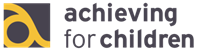 What needs to happen – plan of supportChild’s name:DOB:Gender:Ethnicity:Siblings:DOB:Gender:Ethnicity:Parent’s or carer’s name:Relationship to child 
(Privately fostered? Yes No)Parental responsibility:Ethnicity:Home address:Phone numbers: Email:Significant others living at the address:Significant others living at the address:Language spoken by child:Language spoken by family:Child’s religion:Family’s religion:Disability:SEN support needs: Yes/NoIf yes please outlineSEN support needs: Yes/NoIf yes please outlineEHCP: Yes*/No*Date of the most recent EHCP plan:School or nursery:GP details:Other professionals Involved:Consent to share information with professionals obtained: YES                                  NO School or nursery:GP details:Other professionals Involved:Consent to share information withheld YES, with ………………………………………………………………………………………………………………N/A Date assessment completed:Author’s name:Author’s phone numbers:Author role and agency:Reason for assessment:About the child (provide pen picture noting child’s personality, interests, hobbies, likes, dislikes, current challenges or issues, physical attributes)  Think assessment triangle: child’s development needs, parenting capacity and family and environmental factors. Think child’s or young person’s lived in experience. Provide analysis and reflections within your assessment.Think assessment triangle: child’s development needs, parenting capacity and family and environmental factors. Think child’s or young person’s lived in experience. Provide analysis and reflections within your assessment.What is going well?Things that are going well or have been done to improve or change the situation and which can be built on to reduce worries, resources in place. What are we worried about?Past, current and future worries? Specify risks. What could happen if nothing changes for the child?What things are making it harder to deal with difficulties and worries? Consider Complicating Factors. Include analysis.Worry statement:Include analysisSafety goal:Wellbeing or safety scale: Rate the situation on a scale of 0 to 10, where 0 means things are bad and 10 means that everything that needs to happen for the children to be safe in the family is happening.0   10Wellbeing or safety scale: Rate the situation on a scale of 0 to 10, where 0 means things are bad and 10 means that everything that needs to happen for the children to be safe in the family is happening.0   10Wellbeing or safety scale: Rate the situation on a scale of 0 to 10, where 0 means things are bad and 10 means that everything that needs to happen for the children to be safe in the family is happening.0   10Child’s score and comments:Parent’s or carer score and comments:Practitioners score and comments:5What needs to happen and outcome?  Think how this plan will help to address the worries and reduce risksWho will do this and have responsibility?Think child, young person, parent, carer, family, friends and professional network) When does this need to be done with timeframe? Child’s name:Signature:Date:Parent/carer name:Signature:Date:Lead practitioner name and job titleSignature:Date:Date of team around the child meeting and venue:Date of team around the child meeting and venue:Date of team around the child meeting and venue: